Referral Form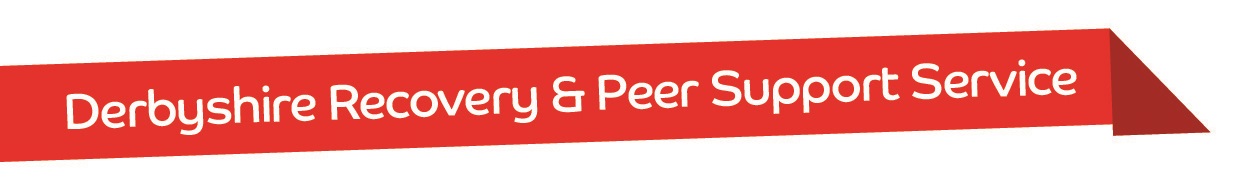 Please ensure that all boxes on this form are filled in, if not applicable state this. Forms completed can be emailed to derbyshirerecoverypeersupportservice@rethink.org or sent to ‘The Croft, Slack Lane, Ripley, Derbyshire, DE5 3HF. For further information please call us on 01773 734989.By allowing the service to process this information you are accepting that we will hold the information on this form in line with Data Protection Policy and we may use it for monitoring purposes.Date ReferrerOrganisation PhoneEmailSelf Referral?Permission to make referral?Office use onlyPerson completing form: RIS ID:Service Area: New to service? Applicant’s DetailsApplicant’s DetailsApplicant’s DetailsApplicant’s DetailsApplicant’s DetailsApplicant’s DetailsTitleAddressFull NameAddressDate of BirthAddressEmailAddressContact Number PostcodeContact Number Mental Health ConditionBest day/time to contact?Any upcoming commitments (i.e. hospital stays or holidays)?Emergency Contact DetailsEmergency Contact DetailsEmergency Contact DetailsEmergency Contact DetailsEmergency Contact DetailsEmergency Contact DetailsNameRelationshipContact no.Additional Support Information - if ‘yes’ please provide detailsAdditional Support Information - if ‘yes’ please provide detailsAdditional Support Information - if ‘yes’ please provide detailsAdditional Support Information - if ‘yes’ please provide detailsCommunication needs e.g. capacity/ability to read and understand informationAsperger’s/Autism/ADHDVisual/Hearing ImpairmentsPhysical Disabilities Learning DisabilitiesAlzheimer’s/DementiaAre you currently receiving support from any other services? Are you currently receiving support from any other services? Are you currently receiving support from any other services? Are you currently receiving support from any other services? Are you currently receiving support from any other services? Are you currently receiving support from any other services? Are you currently receiving support from any other services? Are you currently receiving support from any other services? ServiceContact DetailsContact DetailsContact DetailsContact DetailsDetails of Support GivenDetails of Support GivenDetails of Support GivenGPCMHTSocial ServicesOtherReason for referral - How can we support you?Reason for referral - How can we support you?Reason for referral - How can we support you?Reason for referral - How can we support you?Reason for referral - How can we support you?Reason for referral - How can we support you?Reason for referral - How can we support you?Reason for referral - How can we support you?Targeted 1:1 SupportTargeted 1:1 SupportAccess to peer support/groupsAccess to peer support/groupsAccess to peer support/groupsPlease give an overview of referee’s current situation, support in place, and what their goals for support are:Please give an overview of referee’s current situation, support in place, and what their goals for support are:Please give an overview of referee’s current situation, support in place, and what their goals for support are:Please give an overview of referee’s current situation, support in place, and what their goals for support are:Please give an overview of referee’s current situation, support in place, and what their goals for support are:Please give an overview of referee’s current situation, support in place, and what their goals for support are:Please give an overview of referee’s current situation, support in place, and what their goals for support are:Please give an overview of referee’s current situation, support in place, and what their goals for support are:RisksPlease outline any known risks to self or others including any forensic historyRisksPlease outline any known risks to self or others including any forensic historyRisksPlease outline any known risks to self or others including any forensic historyRisksPlease outline any known risks to self or others including any forensic historyRisksPlease outline any known risks to self or others including any forensic historyRisksPlease outline any known risks to self or others including any forensic historyRisksPlease outline any known risks to self or others including any forensic historyRisksPlease outline any known risks to self or others including any forensic historyCan you provide an up-to-date safety assessment (within the last 6 months)? If yes, please email this along with the formCan you provide an up-to-date safety assessment (within the last 6 months)? If yes, please email this along with the formCan you provide an up-to-date safety assessment (within the last 6 months)? If yes, please email this along with the formCan you provide an up-to-date safety assessment (within the last 6 months)? If yes, please email this along with the formEqual Opportunities Monitoring QuestionsHow did you hear about this service?How did you hear about this service?How did you hear about this service?How did you hear about this service?How did you hear about this service?How did you hear about this service?How did you hear about this service?How did you hear about this service?How did you hear about this service?How did you hear about this service?How did you hear about this service?How did you hear about this service?How did you hear about this service?How did you hear about this service?How did you hear about this service?How did you hear about this service?How did you hear about this service?How did you hear about this service?How did you hear about this service?How did you hear about this service?How did you hear about this service?GP GP GP CMHTCMHTCMHTSocial MediaSocial MediaSocial MediaSubstance Misuse Substance Misuse Substance Misuse Substance Misuse Internet SearchInternet SearchInternet SearchRethinkRethinkP3P3P3CABCABCABIAPTIAPTIAPTJob CentreJob CentreJob CentreFriend/Family/CarerFriend/Family/CarerFriend/Family/CarerFriend/Family/CarerAdult CareAdult CareAdult CareDFMHDFMHSocial PresciberSocial PresciberSocial PresciberOther, please state: Other, please state: Other, please state: GenderGenderGenderGenderGenderGenderGenderGenderGenderGenderGenderGenderGenderGenderGenderGenderGenderGenderGenderGenderMaleFemaleFemaleTransgenderTransgenderNon-binaryNon-binaryGender Fluid Other, please statePrefer not to sayPrefer not to sayEthnicityEthnicityEthnicityEthnicityPlease describe your ethnicity:  Prefer not to sayReligionReligionReligionReligionReligionReligionReligionReligionReligionReligionReligionReligionReligionReligionReligionReligionReligionReligionReligionReligionReligionReligionReligionReligionReligionReligionReligionReligionReligionReligionReligionReligionReligionReligionReligionReligionChristianityChristianityChristianityBuddhismBuddhismBuddhismBuddhismBuddhismBuddhismJudaismJudaismJudaismJudaismIslamIslamIslamIslamHinduism Hinduism Hinduism Hinduism Other, please stateOther, please stateSikhismSikhismSikhismPaganismPaganismPaganismPaganismPaganismPaganismSpiritualismSpiritualismSpiritualismSpiritualismNoneNoneNoneNonePrefer not to sayPrefer not to sayPrefer not to sayPrefer not to sayEmployment StatusEmployment StatusEmployment StatusEmployment StatusEmployment StatusEmployment StatusEmployment StatusEmployment StatusEmployment StatusEmployment StatusEmployment StatusEmployment StatusEmployment StatusEmployment StatusEmployment StatusEmployment StatusEmployment StatusEmployment StatusEmployment StatusEmployment StatusEmployment StatusEmployment StatusEmployment StatusEmployment StatusEmployment StatusEmployment StatusEmployment StatusEmployment StatusEmployment StatusEmployment StatusEmployment StatusEmployment StatusEmployment StatusEmployment StatusEmployment StatusEmployment StatusEmployedEmployedEmployedEmployedEmployedUnemployedUnemployedUnemployedUnemployedUnemployedUnemployedUnemployedUnemployedUnemployedRetiredRetiredRetiredRetiredRetiredRetiredRetiredVolunteeringVolunteeringVolunteeringVolunteeringVolunteeringVolunteeringStudentStudentCarerCarerCarerCarerCarerPrefer not to sayPrefer not to sayPrefer not to sayPrefer not to sayPrefer not to sayPrefer not to sayPrefer not to sayPrefer not to sayPrefer not to sayOther, please state:Other, please state:Other, please state:Other, please state:Other, please state:Other, please state:Other, please state:SexualitySexualitySexualitySexualitySexualitySexualitySexualitySexualitySexualitySexualitySexualitySexualitySexualitySexualitySexualitySexualitySexualitySexualitySexualitySexualitySexualitySexualitySexualitySexualitySexualitySexualitySexualitySexualitySexualitySexualitySexualitySexualitySexualitySexualitySexualitySexualityHeterosexualHeterosexualHeterosexualHeterosexualHeterosexualHomosexualHomosexualHomosexualHomosexualHomosexualHomosexualHomosexualHomosexualHomosexualBisexualBisexualBisexualBisexualBisexualBisexualBisexualPansexualPansexualPansexualPansexualPansexualPansexualAsexualAsexualPrefer not to sayPrefer not to sayPrefer not to sayPrefer not to sayPrefer not to sayPrefer not to sayPrefer not to sayPrefer not to sayOther, please state:Other, please state:Other, please state:Other, please state:Other, please state:Other, please state:Other, please state:Other, please state:Other, please state:Marital StatusMarital StatusMarital StatusMarital StatusMarital StatusMarital StatusMarital StatusMarital StatusMarital StatusMarital StatusMarital StatusMarital StatusMarital StatusMarital StatusMarital StatusMarital StatusMarital StatusMarital StatusMarital StatusMarital StatusMarital StatusMarital StatusMarital StatusMarital StatusMarital StatusMarital StatusMarital StatusMarital StatusMarital StatusMarital StatusMarital StatusMarital StatusMarital StatusMarital StatusMarital StatusMarital StatusSingleMarriedMarriedMarriedMarriedMarriedDivorcedDivorcedDivorcedDivorcedWidowedWidowedWidowedWidowedWidowedCivil PartnershipCivil PartnershipCivil PartnershipCivil PartnershipOther, please state:Other, please state:Prefer not to say